Публикувано  на  информационното табло   на    23.12.2016  год.Свалено от информационното табло на ……………… 2016  год. Обявления  за  одобрени  проекти  за  подробни устройствени планове ( ПУП )Община Дулово, сектор „ УТЗЕИ ” ( стая №18 ), на основание чл.129, ал.5 от Закона за устройство на територията  обявява,  че в бр.102  от  23.12.2016 год.  на  Държавен вестник  е обнародвано Решение № 188 от 29 ноември  2016 год. на  Общински  съвет – град Дулово  за  одобрен  проект за подробен устройствен план  ( ПУП) – парцеларен план                        за елементите на техническата инфраструктура, за обект : „ Изграждане на самостоятелно СВО за бензиностанция ”,  в поземлен имот № 286122 по плана за земеразделяне, намиращ се в землището на село Окорш - извън                 урбанизирана територия, в местността „ Коренището ”, за нуждите на „ Бревис - 2003 ” ЕООД  град Варна.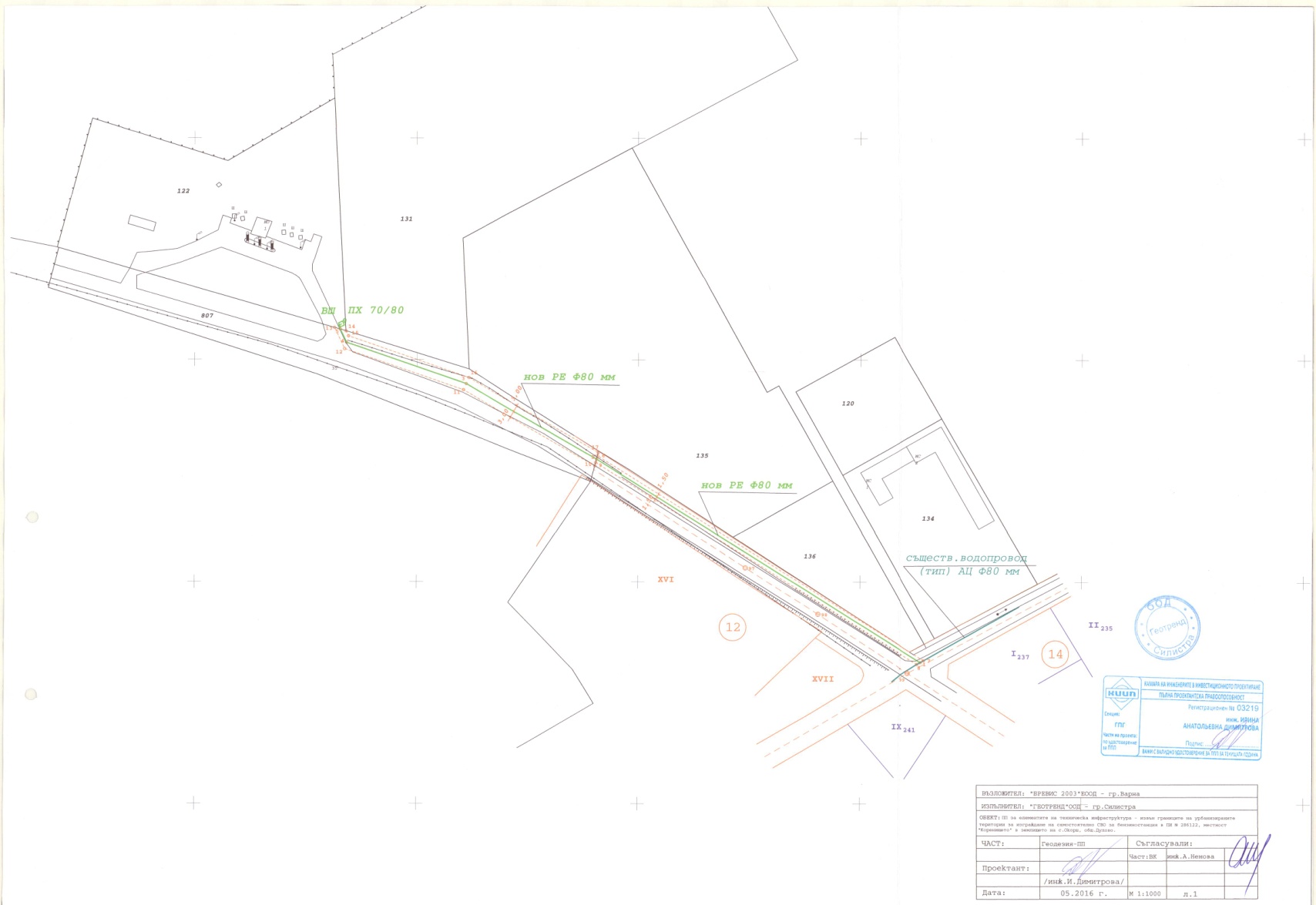 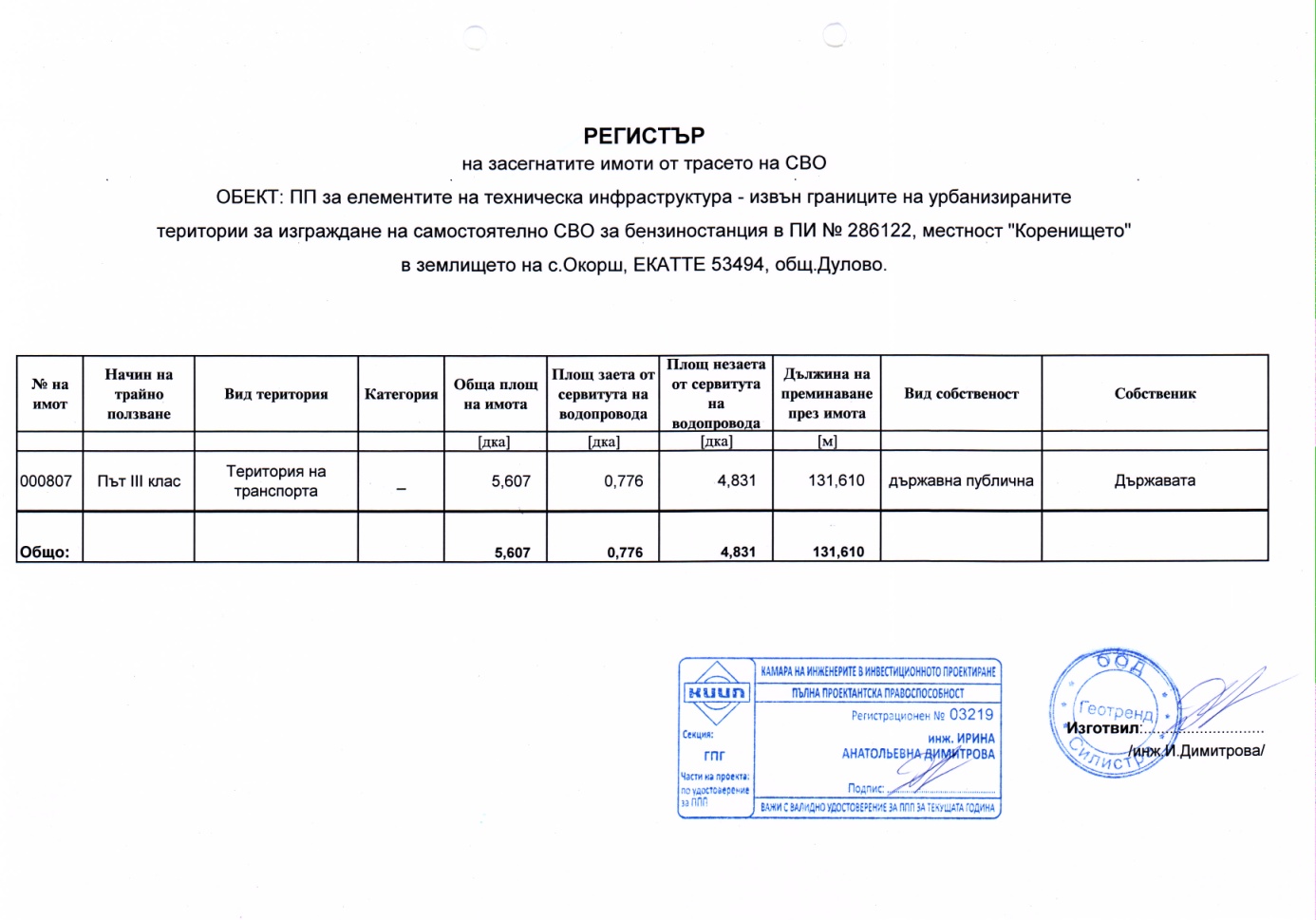 Община Дулово, сектор „ УТЗЕИ ” ( стая №18 ), на основание чл.129, ал.5 от Закона за устройство на територията  обявява,  че в бр.102  от  23.12.2016 год.  на  Държавен вестник  е обнародвано Решение № 189 от 29 ноември  2016 год. на  Общински  съвет – град Дулово за  одобрен  проект за подробен устройствен план  ( ПУП ) – план за застрояване на ПИ 24030.23.2 по КККР на град Дулово в местността „ Ковак алча ”,                            с възложител ЕТ „ Никола Попов ”, град Дулово, за изграждане на обект :      „ Паркинг за товарни автомобили ”, за нуждите на търговеца.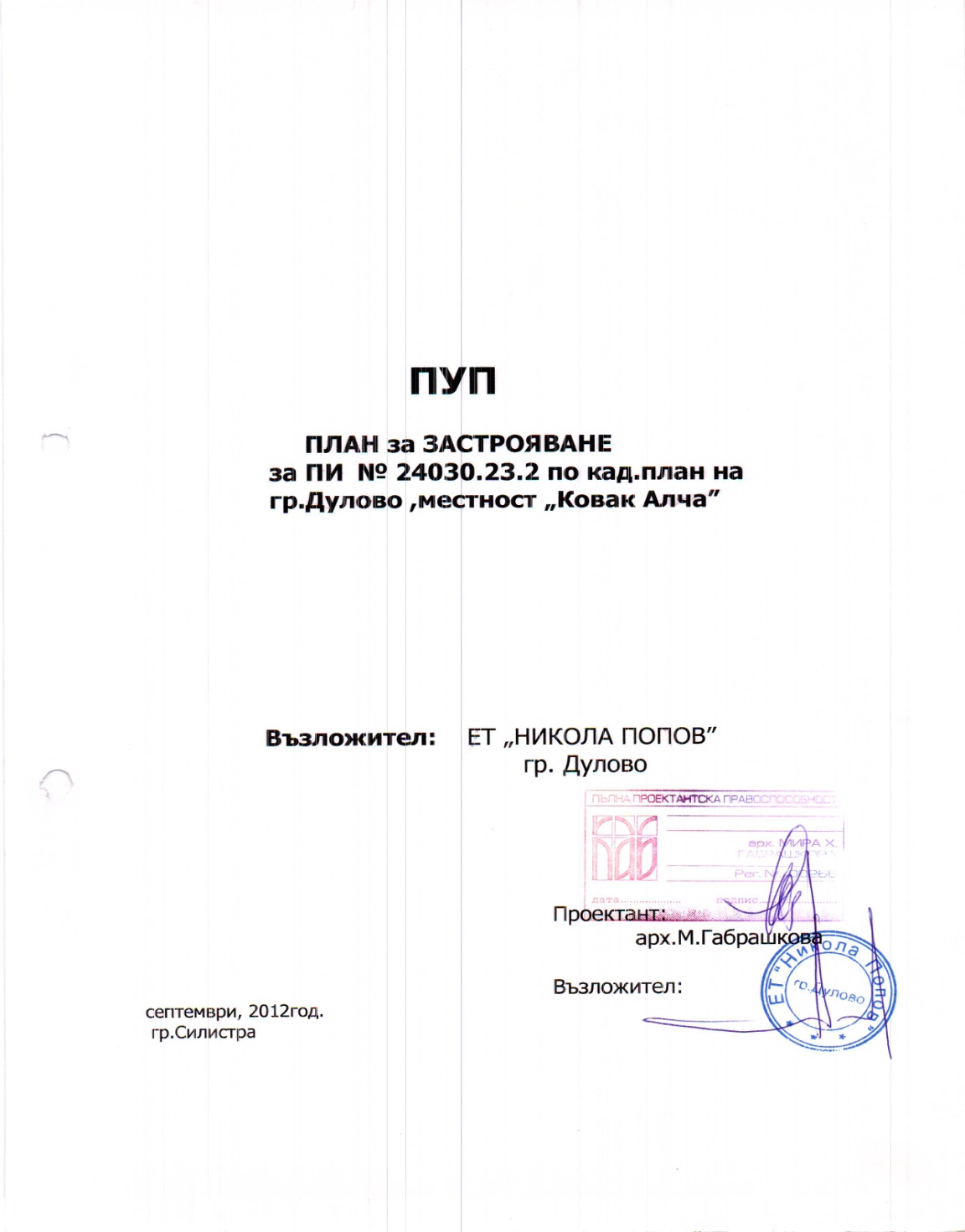 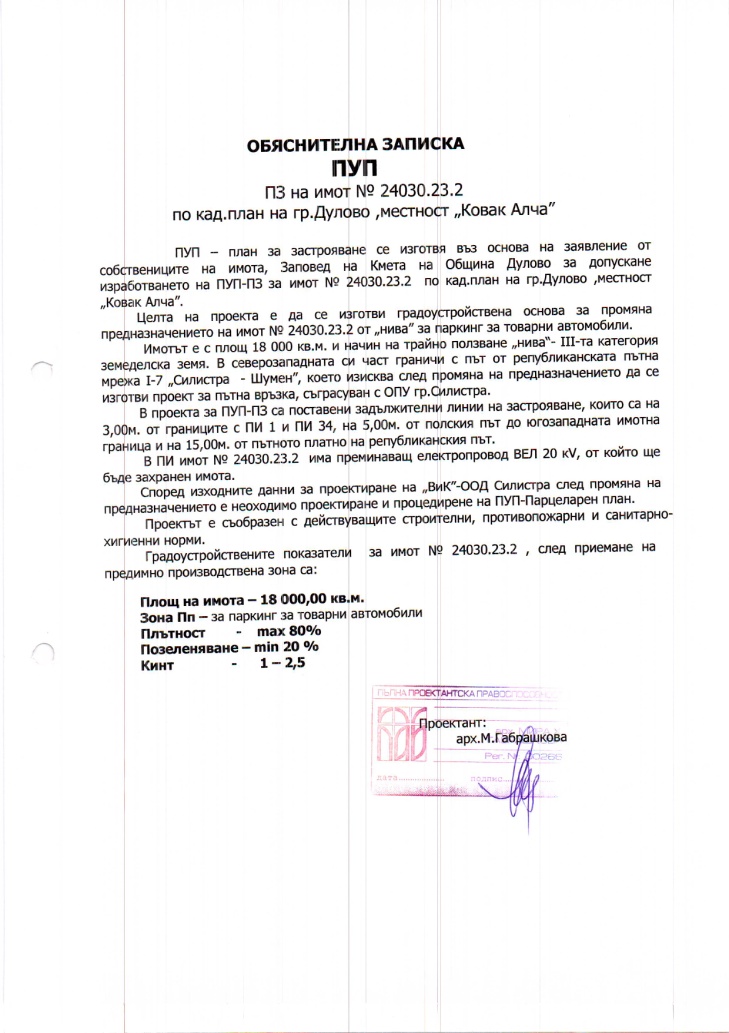 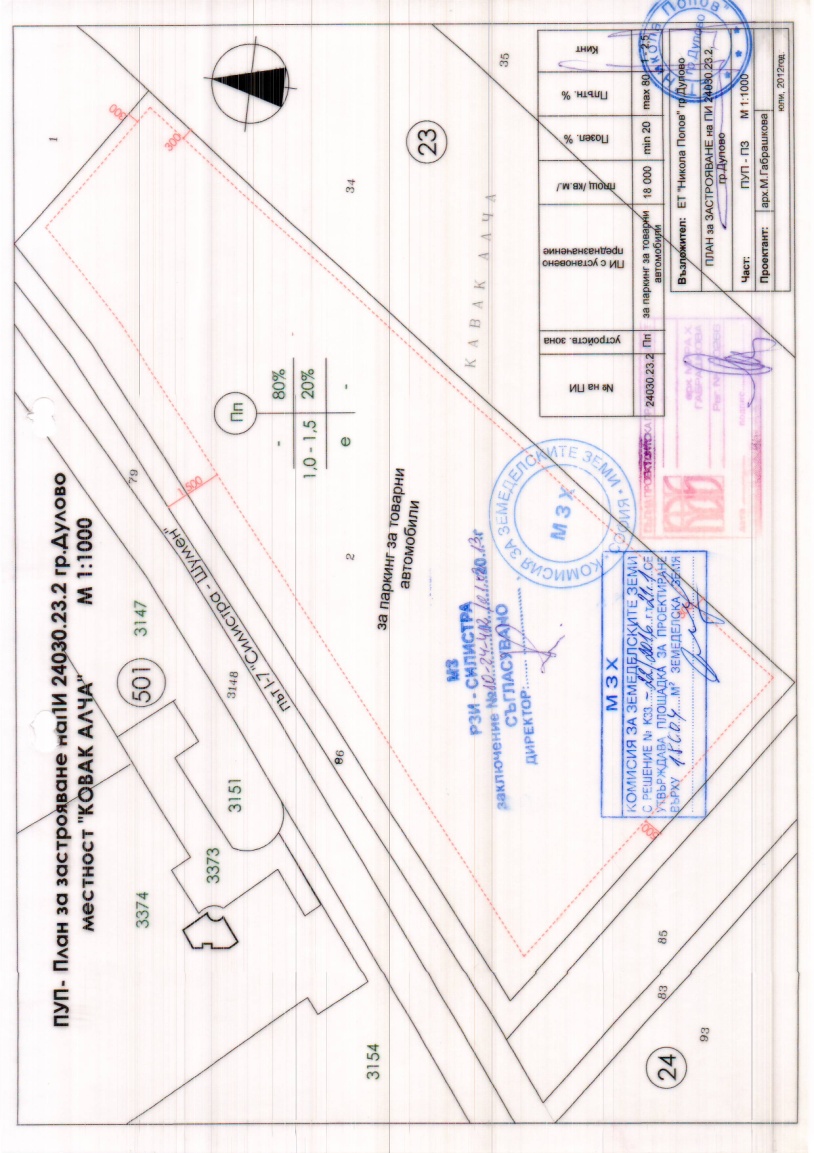 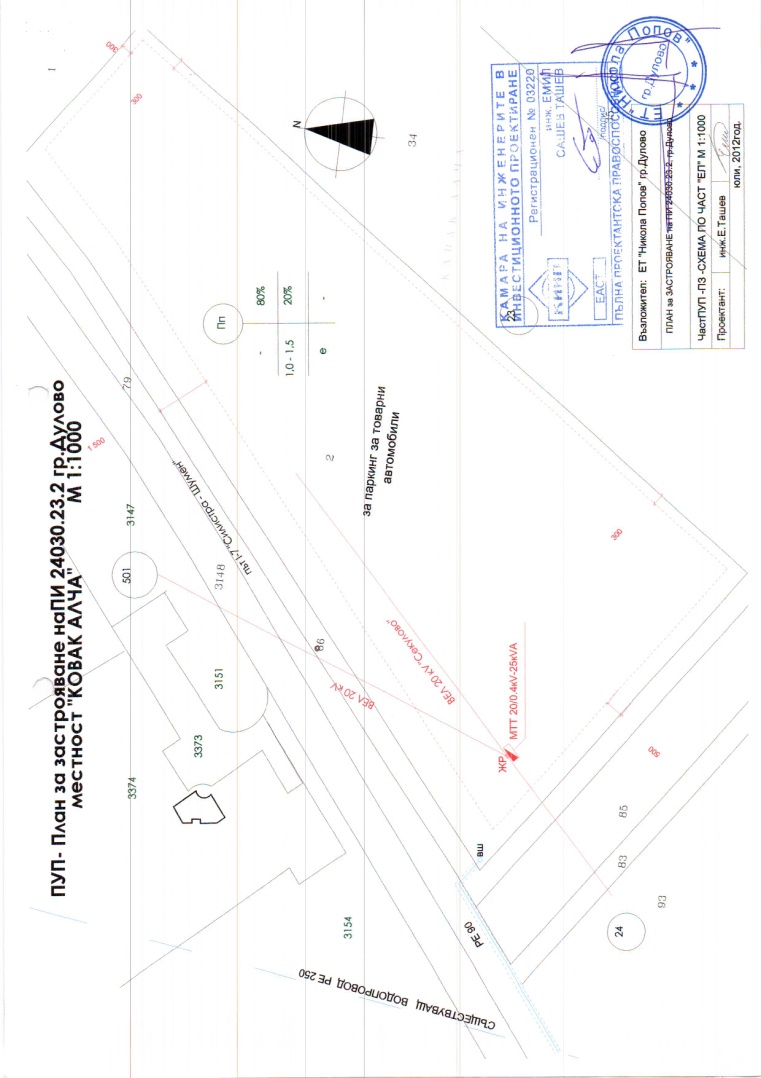 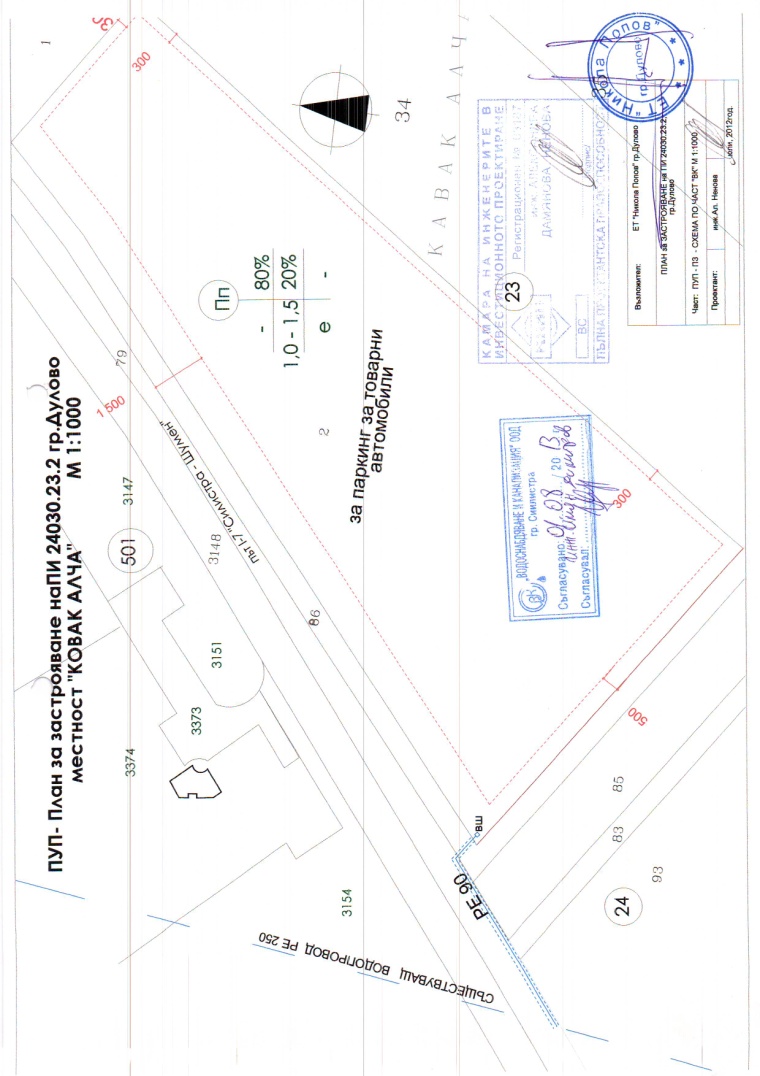 Община Дулово, сектор „ УТЗЕИ ” ( стая №18 ), на основание чл.129, ал.5 от Закона за устройство на територията  обявява,  че в бр.102  от  23.12.2016 год.  на  Държавен вестник  е обнародвано Решение № 190 от 29 ноември  2016 год. на  Общински  съвет – град Дулово за  одобрен  проект за подробен устройствен план  ( ПУП ) – парцеларен план за елементите на техническата инфраструктура за утвърждаване на трасе на пътна връзка между поземлен имот с идентификатор 24030.23.2 и поземлен имот с идентификатор 24030.24.85 по кадастралната карта и кадастралните регистри на град Дулово, което засяга част от поземлен имот идентификатор 24030.24.86 ( проектен идентификатор 24030.24.103 ),         с възложител ЕТ „ Никола Попов ” град Дулово.ОБЩИНСКА     АДМИНИСТРАЦИЯ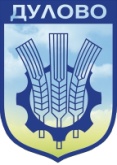 ОБЩИНА  ДУЛОВО,   ОБЛАСТ  СИЛИСТРА7650 гр. Дулово, ул. „Васил Левски” 18, тел. 0864/23000, факс 23020e-mail: dulovokmet@abv.bg, http//dulovo.bg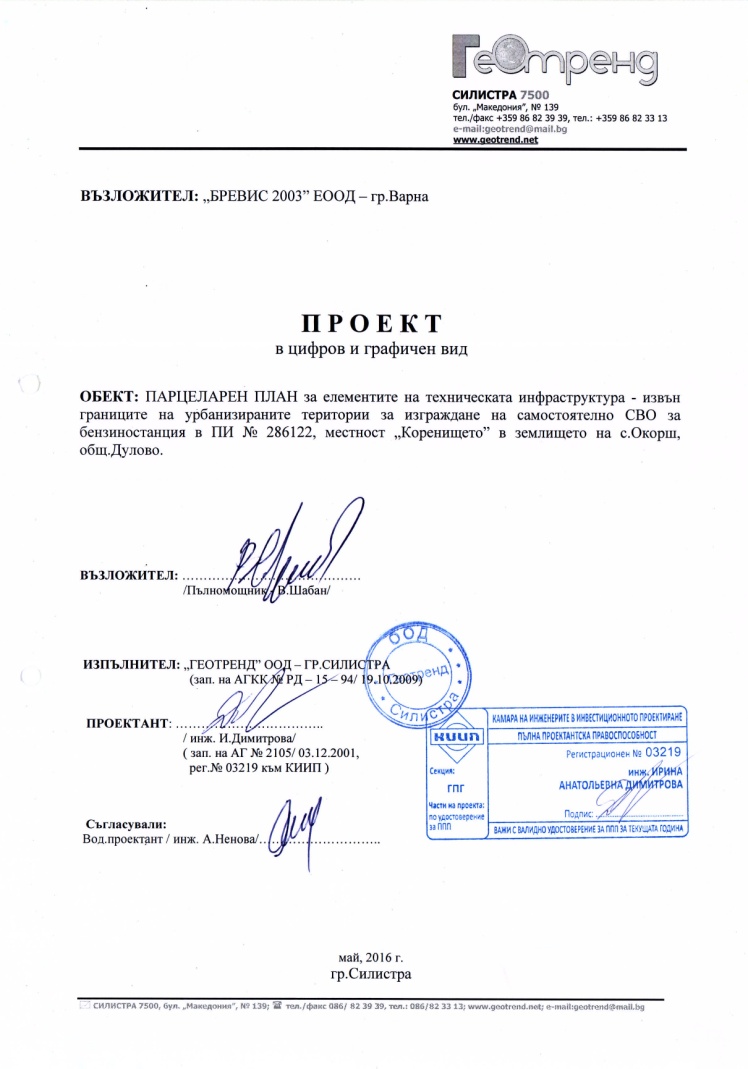 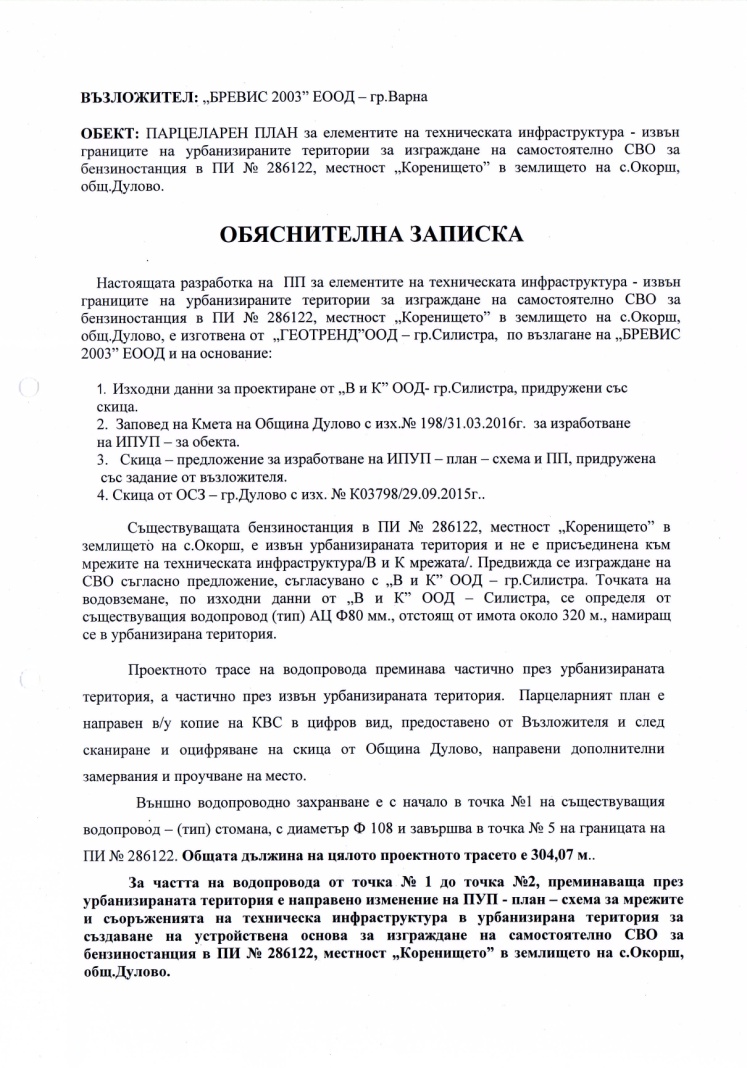 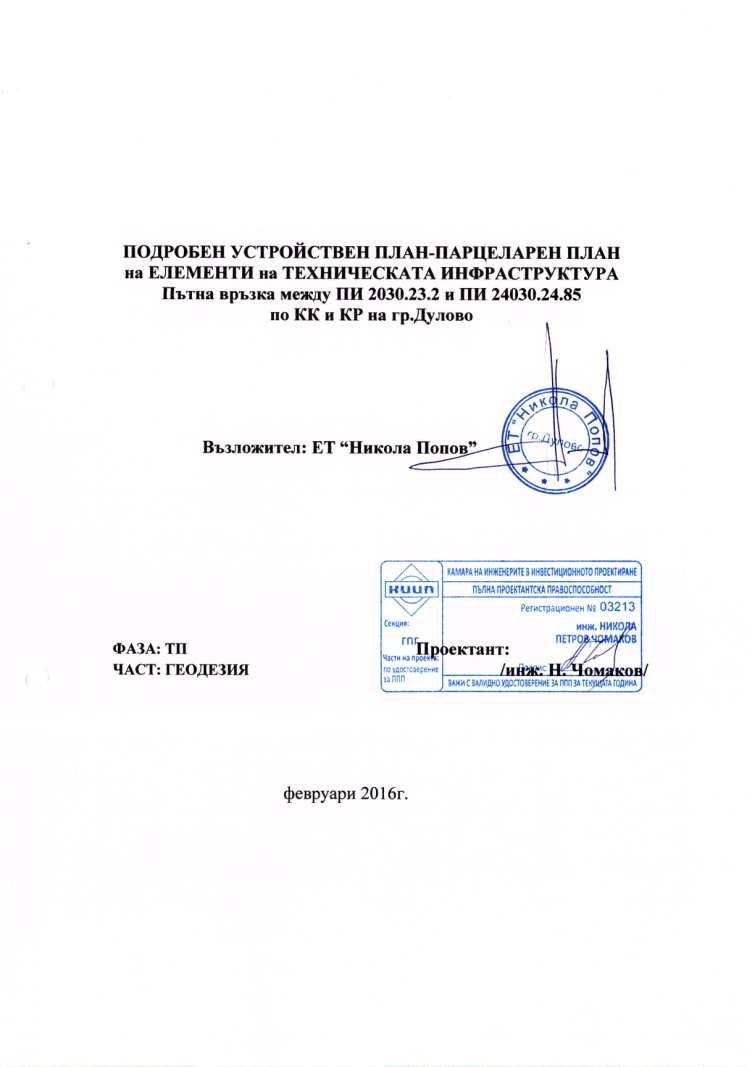 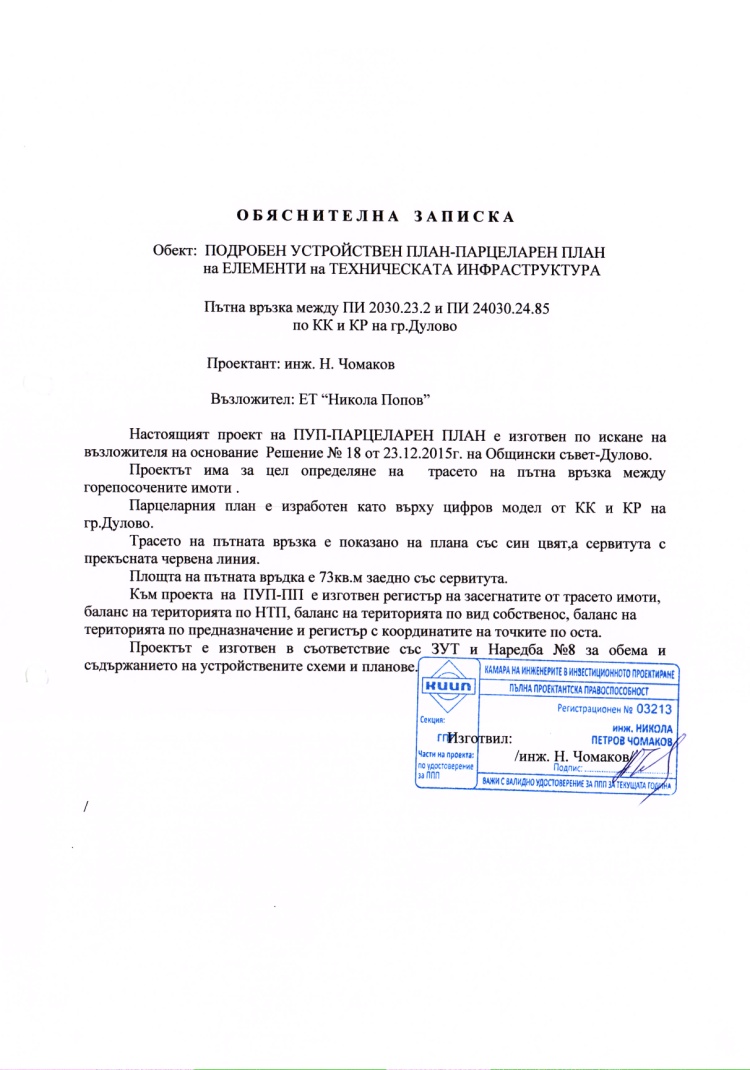 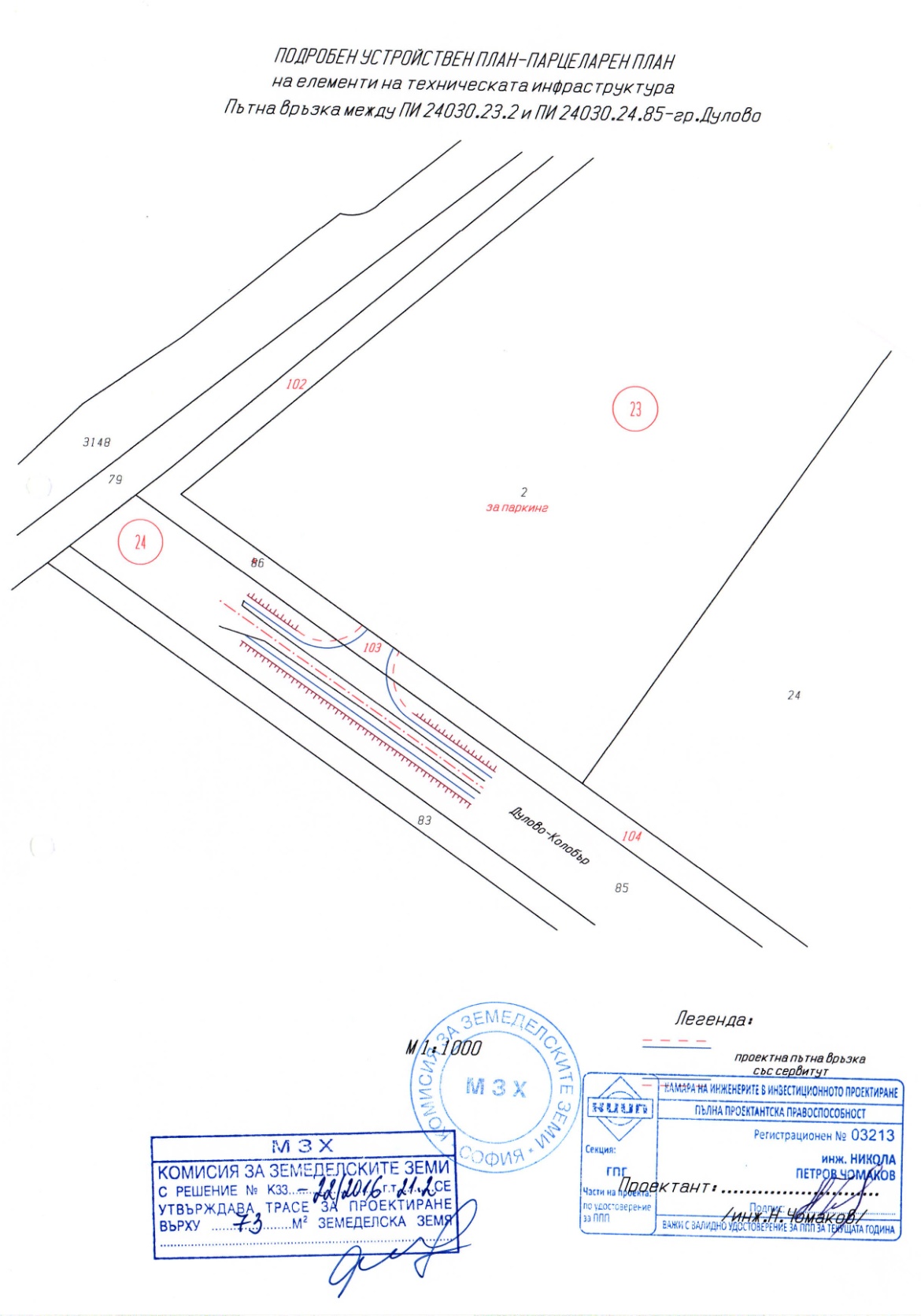 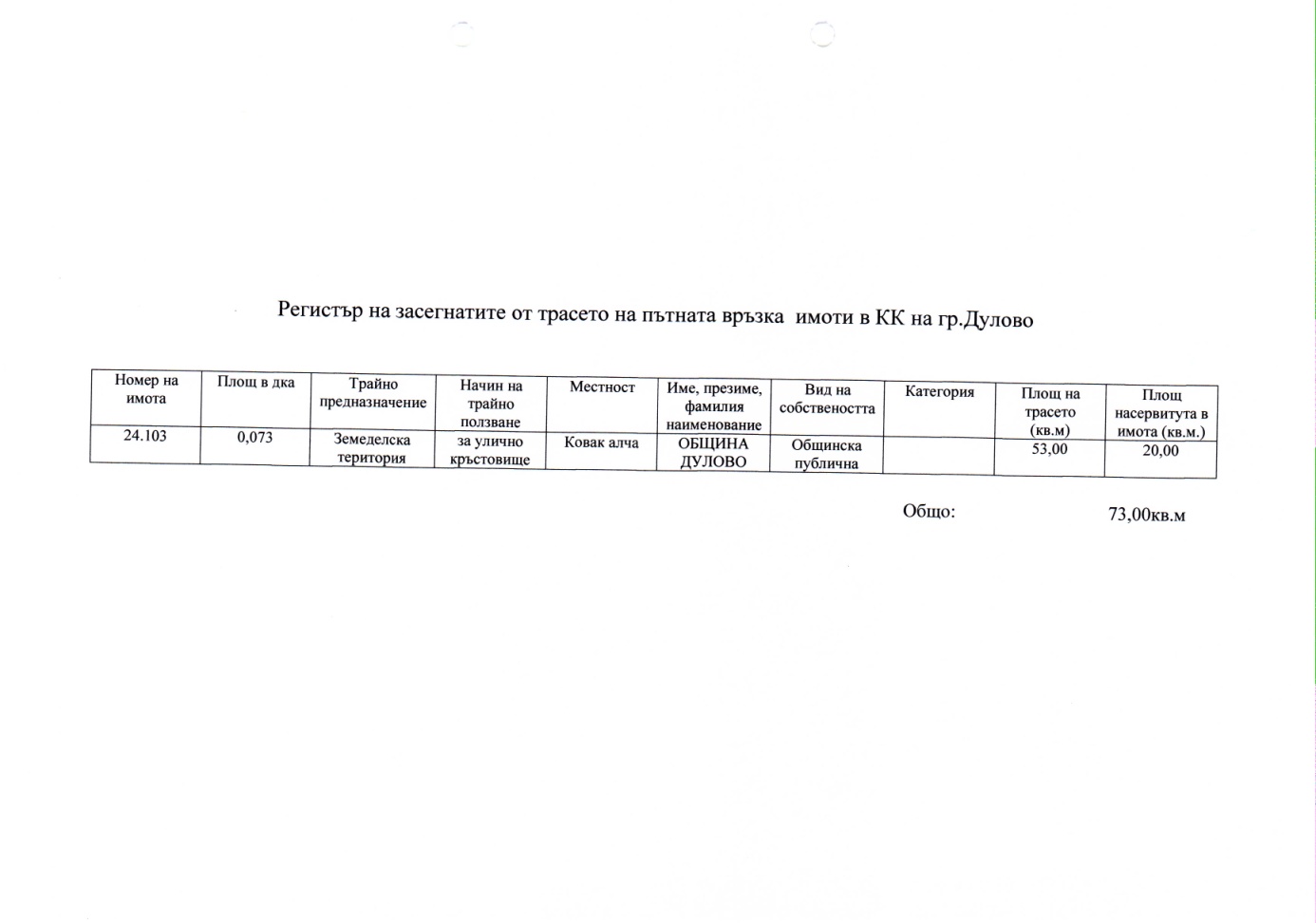 